Школа  «ОЖИДАНИЕ»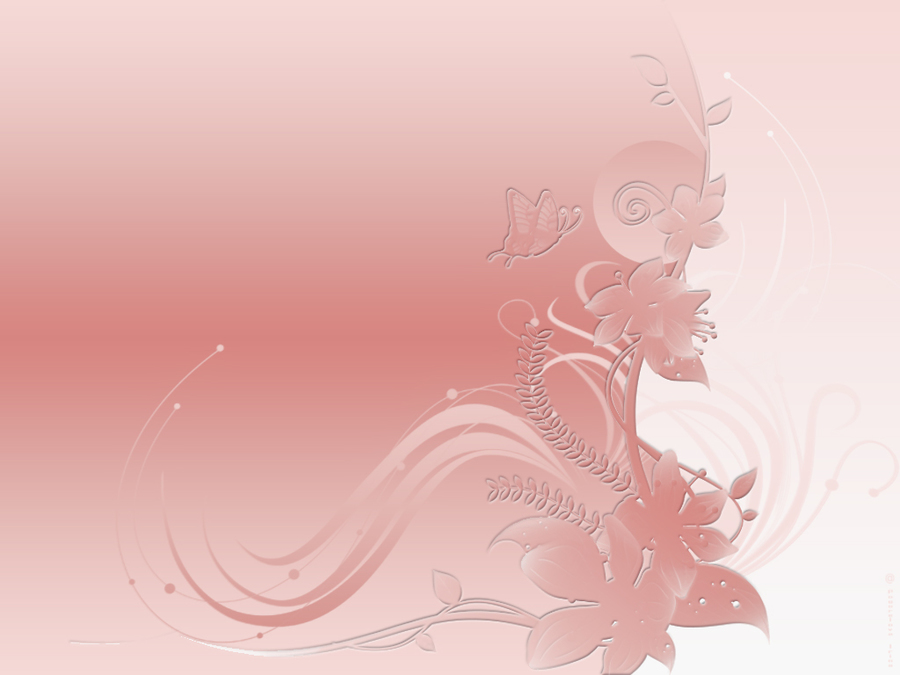 Расписание занятийСентябрь-октябрьЭмоциональный мир женщины во время беременности (тренинг)25 сентября (понедельник) 13:00 -  семейный психолог Рожкова Снежанна ВладимировнаВнутриутробное воспитание малыша (тренинг)26 сентября (вторник) 13:00 -  семейный психолог Рожкова Снежанна ВладимировнаI период родов Дыхательная гимнастика.27 сентября (среда) -  13:30 -врач акушер-гинеколог Звягина Ирина Тофиковна II и III периоды родов. Послеродовый период29 сентября (пятница) 13:30 - врач акушер-гинеколог Звягина Ирина Тофиковна«Физическая активность женщины (беременность, роды, послеродовый период)»2 октября (понедельник) 13.30. старый корпус, 3 этаж, зал ЛФК – инструктор ЛФК Копытова Галина Евгеньевна. Психология родов. Естественные способы работы с болью.            (арт-терапия)3 октября (вторник) 13:00 - семейный психолог Рожкова Снежанна ВладимировнаГрудное вскармливание4 октября (среда) 13:30 -  врач акушер-гинеколог Звягина Ирина Тофиковна«Здоровье новорожденного, уход за малышом»5 октября (четверг) 13.00 – врач-неонатолог Шевцова Татьяна ВладимировнаМеры социальной поддержки семьи, женщины и ребенка.*Бесплатное занятие6 октября (пятница) 13:30 – специалист по социальной работе Перешеина Гузяль ИсмаиловнаМассаж малыша, физическое развитие ребенка 1 года жизни9 октября (понедельник) 13:30 – методист-инструктор ЛФК Гончаров Сергей БорисовичРазвивающие игры с малышом 1 года жизни.10 октября (вторник) 13:00 – семейный психолог Рожкова Снежанна Владимировна